Betriebs- und Nutzungskonzept des beantragten GroßgerätesZustimmung des Dekans / der Dekanin zu dem vorgelegten Antrag (Datum / Unterschrift): __________________________________________________________________________________    Mit der Bauabteilung habe ich am ____________Kontakt aufgenommen und sämtliche für die Anschaffung des Gerätes notwendigen Vorbereitungen getroffen. Eine Stellungnahme der Bauabteilung zu den notwendigen Arbeiten, die vor Aufstellung des Gerätes durchzuführen sind, liegt bei. _________________________________________________( Datum / Unterschrift)Anmerkungen Dez. I:Stellungnahme der Gerätekommission vom ___________________liegt bei.Sonstiges: _______________________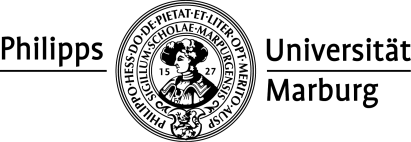 Beantragtes GerätBeantragtes GerätBezeichnung, Hersteller und TypBeschaffungskosten€Finanzierungsart   Berufungs- oder Bleibemittel     Fachbereichsmittel  sonstige: ______________________________Kostenstelle(n): ______________________________Geplante Inbetriebnahme Monat/JahrMax. mögliche Auslastung des Gerätes Stunden pro JahrEinsatzgebiet (thematisch)StichworteNutzungsbedingungenNutzungsbedingungenGerätezentrumWelchem Gerätezentrum wird das Gerät zugeordnet?AufstellungsortGebäude, Straße, RaumnummerHauptnutzer/in mit Angabe der NutzungsdauerName/FachbereichNutzungsdauerVerantwortliche/r für den GerätebetriebName/Gerätezentrum (ggf. Fachbereich)Welche weiteren Arbeitsgruppen nutzen das Gerät regelmäßig mit welcher Nutzungsdauer?Gibt es weitere (auch sporadische) UMR interne und externe Nutzerinnen und Nutzer?Geplante Gesamtnutzungsdauer Stunden pro JahrStunden pro JahrNutzungsentgelt Höhe des Betrags, ggf. gestaffelt nach internen und externen Nutzer/innen/Serviceanwendung etc.  Höhe des Betrags, ggf. gestaffelt nach internen und externen Nutzer/innen/Serviceanwendung etc.  Kommerzielle Nutzungin Planung / nicht in Planungin Planung / nicht in PlanungPersonalPersonalPersonalVollzeitäquivalente und Tarifgruppe des für die angemessene Bedienung und Wartung des Gerätes (der Geräte) erforderlichen PersonalsVollzeitäquivalente und Tarifgruppe des für die angemessene Bedienung und Wartung des Gerätes (der Geräte) erforderlichen PersonalsWissenschaftliches Personal:____ VZÄ, TV-H_______Technisches Personal: ____ VZÄ, TV-H_______Verwaltungspersonal: ____ VZÄ, TV-H_______Finanzierungsart (für jede einzelne Stelle)Finanzierungsart (für jede einzelne Stelle)Ist für den Betrieb des Geräts ein unbefristetes Arbeitsverhältnis erforderlich?Ist für den Betrieb des Geräts ein unbefristetes Arbeitsverhältnis erforderlich?Ja/neinVerringert sich durch das Betreiben des Geräts der Lehrumfang einer Person?Verringert sich durch das Betreiben des Geräts der Lehrumfang einer Person?Ja/neinWird dafür eine Qualifikationsstelle aufgegeben?Wird dafür eine Qualifikationsstelle aufgegeben?Ja/neinWas ist für den Fall geplant, dass der/die Hauptnutzer/in des Geräts wegberufen werden sollte bzw. in Kürze aus dem aktiven Dienst ausscheidet? Wie wäre in diesem Fall dennoch die optimale Ausnutzung des Gerätes gewährleistet? Wie bleibt die Expertise für das Geräte erhalten bzw. wie könnte sie ersetzt werden?Was ist für den Fall geplant, dass der/die Hauptnutzer/in des Geräts wegberufen werden sollte bzw. in Kürze aus dem aktiven Dienst ausscheidet? Wie wäre in diesem Fall dennoch die optimale Ausnutzung des Gerätes gewährleistet? Wie bleibt die Expertise für das Geräte erhalten bzw. wie könnte sie ersetzt werden?Räumliche Voraussetzungen für den GerätebetriebRäumliche Voraussetzungen für den GerätebetriebSind Baumaßnahmen notwendig/geplant?Ggf. ausführliche Darstellung des vorgesehenen Standorts, Lageplan.Wie werden die Baumaßnahmen finanziert?FolgekostenFolgekostenLaufende Betriebskosten pro JahrEnergie, Wasser, Verbrauchsmaterial, sonstigesUnterhaltskosten pro JahrBitte berücksichtigen Sie: Wartung, Reparaturen, Ersatz- und Verschleißteile, PrüfgebührenGgf. weitere jährliche Kostenz.B. Software-MaintenanceAus welchem Etat werden die Folgekosten getragen?